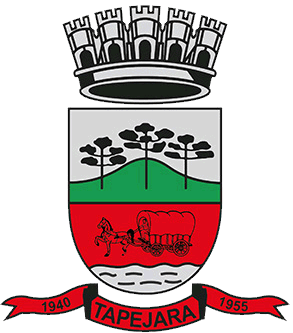 Pauta 041/2023Câmara Municipal de Vereadores de TapejaraAuditório Zalmair João Roier (Alemão)
Sessão Ordinária dia 18/12/2023
SAUDAÇÃO 
Invocando a proteção de Deus, declaro aberta a Sessão Ordinária da noite de hoje, dia 18 de dezembro de 2023.- Solicito aos senhores que tomem assento.- Agradecemos as pessoas que se fazem presentes essa noite...- A cópia da Ata da Sessão Ordinária do dia 11/12/2023, está com os Senhores Vereadores e poderá ser retificada através de requerimento escrito encaminhado à Mesa Diretora. - Vereadores favoráveis permaneçam como estão, e contrários se manifestem...- Aprovado por...
Informes e Agradecimentos: - Na terça-feira à noite (12), a vereadora Rita Scariott Sossella representando o Presidente da Câmara Déberton Fracaro (Betinho) e o vereador Josué Girardi, participaram da Cerimônia de Formatura do PROERD. O evento que reuniu estudantes dos municípios de Tapejara, Água Santa, Santa Cecília do Sul e Vila Lângaro e foi realizado nas dependências do CTG Manoel Teixeira. 
- Quinta-feira à noite (14), o Presidente da Câmara Déberton Fracaro (Betinho) e os vereadores Josué Girardi e a vereadora Adriana Bueno Artuzi participaram do Natal Esperança – A Magia que encanta. Com o Show com o Padre Ezequiel Dal Pozzo, na Praça Central Silvio Ughini.- Sexta-feira à noite (15), o Presidente da Câmara Déberton Fracaro (Betinho), participou da Formatura das turmas do Pré, da Escola Municipal Severino Dalzotto. O evento aconteceu no Centro Cultural.- Sábado de manhã (16), o Presidente da Câmara Déberton Fracaro (Betinho) e a vereadora Adriana Bueno Artuzi, participaram do encerramento das atividades do GITI. O evento aconteceu no CER Atlântico – Linha Calegari.- Domingo (17) o Presidente da Câmara Déberton Fracaro (Betinho) e os vereadores Paulo Cesar Langaro, Adriana Bueno Artuzi e o Rafael Menegaz, participaram dos eventos do Natal Esperança 2023, sorteio do valoriza Tapejara e shows na Praça Central - Silvio Ughini.- Tendo em vista a eleição da Mesa Diretora da Câmara de Vereadores para o exercício de 2024, que acontecerá na Sessão Ordinária do dia 26/12, foram tempestivamente protocoladas duas chapas: (Chapa 01) Presidente: Ver. Adriana Bueno Artuzi (PP), Vice-Presidente Ver. Paulo César Langaro (PDT), 1º Secretário Ver. Josué Girardi (PP), 2º Secretária Ver. Rita Scariot Sossella (PSB). (Chapa 02) Presidente: Ver. Rafael Menegaz (MDB), Vice-Presidente Ver. José Marcos Sutil (MDB), 1º Secretário Altamir Galvão Waltrich (MDB), 2º Secretária Maeli Brunetto (MDB). EXPEDIENTE DO DIANa Sessão ordinária de hoje deram entrada as seguintes matérias:- Projeto de Lei nº 109/23;- Projeto de Lei nº 110/23;-----------------------------------------------------------------------------------------------------------------------------Solicito que a Assessora Talita faça a leitura das matérias-----------------------------------------------------------------------------------------------------------------------------ORDEM DO DIAPROJETOS DE LEI- Em discussão o Projeto de Lei do Executivo nº 096/2023. Altera o padrão de referência salarial dos Cargos de Provimento Efetivo de Auxiliar de Serviços Sociais e Atendente, constantes no Capítulo II, Seção I, do Artigo 23 da Lei Municipal n.º 3.433/10 e dá outras providências. - A palavra está com senhores vereadores.- Como mais nenhum vereador deseja fazer uso da palavra coloco em votação o Projeto de Lei do Executivo nº 096/2023.-Vereadores favoráveis permaneçam como estão contrários se manifestem.-Aprovado por...- Em discussão o Projeto de Lei do Executivo nº 103/2023. Autoriza Poder Executivo Municipal a prorrogar a concessão do incentivo para pagamento de aluguel à empresa deste município e dá outras providências. - A palavra está com senhores vereadores.- Como mais nenhum vereador deseja fazer uso da palavra coloco em votação o Projeto de Lei do Executivo nº 103/2023.-Vereadores favoráveis permaneçam como estão contrários se manifestem.-Aprovado por...------------------------------------------------------------------------------------------------------------------------------ Em discussão o Projeto de Lei do Executivo nº 105/2023. Autoriza a Alienação de Bem Imóvel de propriedade do Município de Tapejara à empresa Mármores e Granitos Ltda. - A palavra está com senhores vereadores.- Como mais nenhum vereador deseja fazer uso da palavra coloco em votação o Projeto de Lei do Executivo nº 105/2023.-Vereadores favoráveis permaneçam como estão contrários se manifestem.-Aprovado por...------------------------------------------------------------------------------------------------------------------------------ Em discussão o Projeto de Lei do Executivo nº 108/2023. Altera prazo de execução do Termo de Fomento n.º 002/2023, acordado através da Lei n.° 4722 de 14 de março de 2023, que autoriza o Poder Executivo firmar parceria, através de Termo de Fomento e repassar recursos financeiros ao Corpo de Bombeiros Voluntários de Tapejara - RS. - A palavra está com senhores vereadores.- Como mais nenhum vereador deseja fazer uso da palavra coloco em votação o Projeto de Lei do Executivo nº 108/2023.-Vereadores favoráveis permaneçam como estão contrários se manifestem.-Aprovado por...-----------------------------------------------------------------------------------------------------------------------------PROJETO DE DECRETO LEGISLATIVO- Em discussão o Projeto de Decreto Legislativo nº 002/2023. Aprecia as contas do Sr. Prefeito Municipal Vilmar Merotto e do Vice-Prefeito Marcos Davi Bacega, relativas ao exercício de 2020, e dá outras providências.- A palavra está com senhores vereadores.- Como mais nenhum vereador deseja fazer uso da palavra coloco em votação o Projeto de Decreto Legislativo nº 002/2023.-Vereadores favoráveis permaneçam como estão contrários se manifestem.-Aprovado por...________________________________________________________________________  ---------------------------------------------------------------------------------------------------------------------------Eram essas as matérias a serem discutidas na Sessão Ordinária de hoje.----------------------------------------------------------------------------------------------------------------------------- 

Explicações Pessoais:
Passamos agora ao espaço destinado às Explicações Pessoais, onde cada vereador terá o tempo regimental de cinco minutos para expor assuntos de seu interesse. Pela ordem, o primeiro a fazer uso da palavra é o Vereador: Paulo Cesar Langaro, Rafael Menegaz, Edson Luiz Dalla Costa, Altamir Waltrich, Rita Scariot Sossella, Celso Fernandes de Oliveira, Adriana Bueno Artuzi, Josué Girardi, José Marcos Sutil, Maeli Brunetto e Déberton Fracaro.
PERMANECEM EM PAUTA- Projeto de Lei nº 109 e 110/23;- Indicação nº 069/23;ENCERRAMENTOEncerro a presente Sessão e convoco os Senhores Vereadores para próxima Sessão Ordinária do ano que se realizará em 26/12/2023, às 18h30min. Tenham todos, uma boa noite e uma ótima semana.